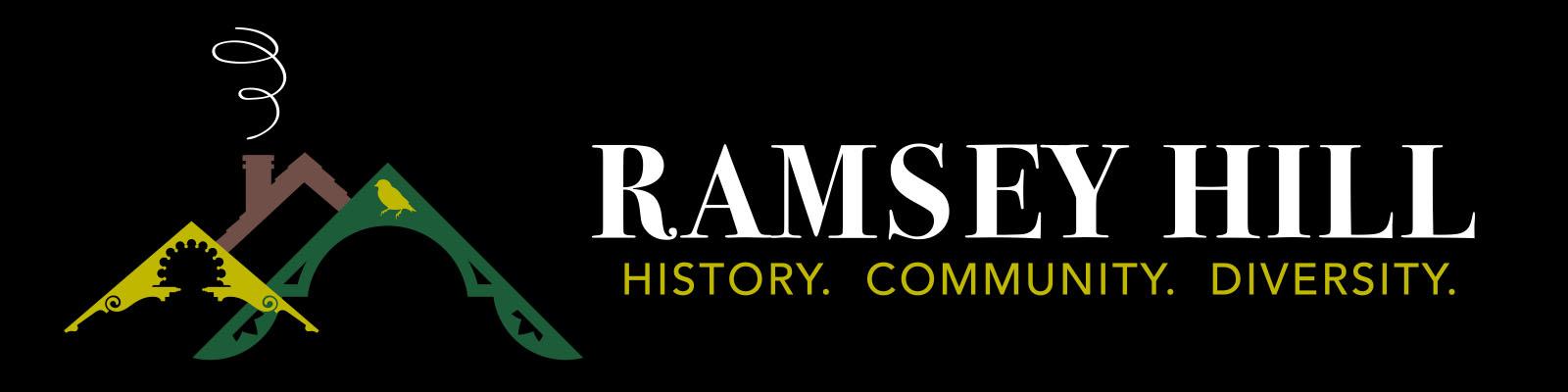 Ramsey Hill AssociationBoard of Directors Slate2021-2022 termJASON PATALONIS, Vice PresidentJason Patalonis has lived in Ramsey Hill since 1990 after purchasing his home on Portland Avenue. He has served on the board numerous times in the roles of House Tour Chair, Fund Raising Chair, Membership Chair and was appointed Vice President to complete the 2019-2020 term. He spent his professional days in Training and Development at Marshall Fields. In 2012 he started a boutique catering enterprise, fête exceptionnelle, llc and also is an indoor cycling coach at LifeTime. He is a passionate gardener, avid traveler, enthusiastic cyclist and bon vivant. These days you will find him frequently walking the neighborhood with his Corgi Pippa who loves living in Ramsey Hill as much as Jason does.JULIA BURGESS, TreasurerJulia Burgess has over 25 years of experience in accounting and finance in the banking industry and is an inactive CPA.  Julia is the Founder and President of the Vivienne's Joy Foundation and an active volunteer in Saint Paul Public Schools.  Julia received her undergraduate degree from the Wharton School of Business at the University of Pennsylvania. She has served as Treasurer on the RHA Board for the last 2 years.  Julia and her family live on Dayton Avenue and have lived in Ramsey Hill for the last 10 years.  SHARON CHASE, Summit-University Planning CouncilSharon Chase recently returned to Ramsey Hill after 20 years away. Now as then, she’s living on Selby Avenue and is pleased to be back and to see the strides the neighborhood has made through the support of the local community. Not satisfied to spend her retirement idly, Chase has been looking for an outlet for her energy and her communication skills, and she’s excited to serve the interests and concerns of Ramsey Hill residents on the Summit-University Planning Council.  JULIA GAUTHIER, Home TourJulia Gauthier joined the 2021 House Tour planning team in mid-2020. In September 2020, she became the interim House Tour Director. During that time she has worked with others to secure three homes for the 2021 tour. She continues to learn and get up to speed. Gauthier, her husband Rich, with daughter Gabi moved to Ramsey Hill in 2017. She attended the home tour in 2017, the Summit Hill Tour in 2018 and then had their home at 443 Holly Avenue on the Ramsey Hill tour in 2019. Previously, as a member of the Board of Directors of the Iowa Architectural Foundation, she helped organize and give many architectural tours including walking tours and bus tours. Her day job as a Team Lead and Product Manager at Xcel Energy requires a skill set that matches nicely with this role. Her husband’s Gauthier family has deep roots in St. Paul, back to the 1850s making this an extra special place for her family.SCOTT GRIESBACH, Business LiaisonScott Griesbach is the co-owner of a new local home furnishings and accessories business, Aesthetic Home on Selby Avenue. Scott and his husband Tom started the business in 2019, after Scott retired from a 30-year career working in higher education at several universities in the Midwest. Scott has volunteered for several local organizations, including the Human Rights Campaign (HRC), One Voice Mixed Chorus, as well as numerous professional non-profit organizations. Scott brings an enthusiasm to find ways to connect the local businesses with the Ramsey Hill Association members and to seek collaborative initiatives that will enhance the RHA.KEVIN HENNESSY, MembershipKevin Hennessy has been in Minnesota for more than 38 years now. Hennessy and his wife Mary moved to 523 Portland Avenue five years ago. His first experience on Ramsey Hill was working as the evening front desk person at the University Club in 1984-85.He retired last May from his position as the Bioenergy Manager at the Minnesota Department of Agriculture. He worked with the Department for eight years. Before making the transition to biological engineering in 2006. He taught junior-high math and science in the Minneapolis Public School District from 1989-2005. Hennessy has extensive experience with Microsoft Excel and Microsoft Visual Basic for Applications, both for membership lists and data collection/analysis. He thinks he can learn the database software program and at the very least in that way help the Association.ANDREA DE PITERA, Parks and GardensAndrea de Pitera has lived in Ramsey Hill for 14 years. She is a life-long resident of Minnesota. Her higher education for fine arts and art history was achieved at the Minneapolis College of Art and Design and the University of Minnesota. She has volunteered extensively in the Ramsey Hill neighborhood including at Boyd Park for Ramsey Hill Association Parks and Gardens (for about 12 years) and in the Social Committee to plan events including our Galas. She has also volunteered with a Community Partner – The Hallie Q. Brown Community Center in the after school program. She enjoys living in the Ramsey Hill neighborhood for the “neighborhood within the city” feeling and its diversity.LAUREN SCOTT, CommunicationsLauren Scott was born and raised in Detroit, MI, and moved to Rochester, MN in 2010 to pursue an education at the University of Minnesota Rochester. It was during her two-year internship with the Mayo Clinic Center for Innovation that she discovered her passion for marketing and digital media. Upon graduation in 2013, Lauren spent several years working with local start-ups and government initiatives, helping them achieve growth and success with their digital marketing. She has received recognition and press for her marketing assistance in several major projects, including the Destination Medical Center. In 2018, Lauren and her husband made the trek up to Saint Paul to settle into their historic dream home in Ramsey Hill. She now works for a marketing team at Qumu, an international enterprise video tech company headquartered in downtown Minneapolis.Lauren loves to spend her time walking her two dogs around the beautiful Saint Paul neighborhoods. She also has a passion for interior decorating—when she isn’t trying to convince her husband to let her redecorate a room in their house for the thousandth time, you will find her assisting friends and family with their homes. Lauren loves to volunteer and contribute in the community in any way possible, making this Board position a perfect fit. JACOB WALLS, SocialJacob Walls is a Minnesota native and longtime Saint Paul resident. Jacob and his wife Jade have lived in Cathedral Hill since 2010, recently purchasing a home off Iglehart and Arundel. Jacob is an Information Security professional who loves to make up for all that screen time with gardening, yard work and amateur home improvement projects. “Bringing neighbors and friends together to enjoy each other's company and celebrate our neighborhood is a passion of mine,” Walls says. “From Oktoberfest parties to summertime grill outs with neighbors, we continue to believe Cathedral Hill is one of the best neighborhoods in the state to live in.” As an RHA Board member and Social Chair, Walls will ensure a continuity with historical social events as well as work to adapt social engagements to our new and evolving world of social distancing. “Because now more than ever, we need a community.” Walls is a graduate of the University of Minnesota, holding a masters in Public Policy and is currently pursuing a masters in Software Management at Saint Thomas. He is a manager of Information Security and Risk Management at Thomson Reuters.